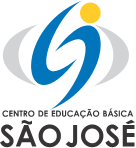       FUNDAÇÃO EDUCACIONAL CLAUDINO FRANCIO
       CENTRO DE EDUCAÇÃO BÁSICA SÃO JOSÉCALENDÁRIO DE PROVAS BIMESTRAIS3ª série do ENSINO MÉDIO 1º BimestreOn-line (Google Classroom)Horários: 15:00 até 17:00 (2 PROVAS) / 15:00 até 18:00 (3 PROVAS) Atualidades: 01 de JulhoInglês: 01 de JulhoMatemática: 03 de JulhoFilosofia: 08 de JulhoSociologia: 08 de JulhoQuímica: 10 de JulhoHistória: 15 de JulhoEd. Física: 15 de JulhoGeografia: 17 de JulhoBiologia: 22 de JulhoFísica: 24 de JulhoPortuguês (GRA/RED/LIT): 29 de JulhoSorriso/MT, 20 de junho de 2020.Atenciosamente,Equipe Pedagógica